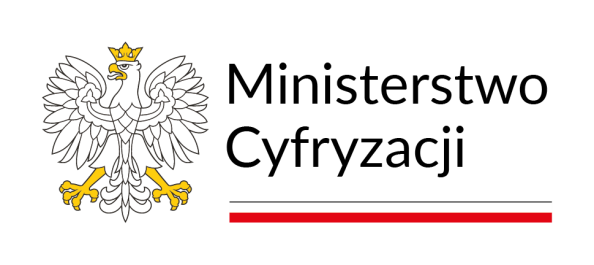 UMOWA PRZEKAZANIA NA WŁASNOŚĆKOMPUTERA PRZENOŚNEGO TYPU LAPTOPzwana dalej „Umową”, zawarta w dniu ………………....…., o którym mowa w § 10 Umowy, pomiędzy:GMINĄ SKAWINA z siedzibąw Skawinie, Rynek 1, NIP 6791023301, REGON 351555588,reprezentowaną przez: …………………………………………………………………...……..,(imię i nazwisko oraz sprawowana funkcja albo zajmowane stanowisko),………………………………………….………………………….…………………….....……(nazwa i adres szkoły)REGON ………………….……..RSPO …………………………….…………………………………………………………………………………………….……..(inne informacje dotyczące organu prowadzącego szkołę)1działającego (-ą) na podstawie upoważnienia z dnia ……………………, nr …………..…..., wydanego przez Burmistrza Miasta i Gminy Skawina Norberta Rzepiskozwanym dalej „Organem prowadzącym”a……………………………………………………………………………...……………………(imię i nazwisko)2…………………………………………………………………………….…………………..…(adres zamieszkania)nr PESEL ……………………………zwanym (-ną) dalej „Przyjmującym”1) wypełnić, gdy zaistnieje potrzeba wskazania dodatkowych informacji2) rodzica lub opiekuna prawnego ucznia klasy objętej wsparciem§ 1Ilekroć w Umowie jest mowa o:Ministrze ‒ należy przez to rozumieć Ministra Cyfryzacji, jako organ właściwy do udzielania wsparcia, o którym mowa w art. 2 ust. 4 Ustawy;Przyjmującym ‒ należy przez to rozumieć rodzica lub opiekuna prawnego ucznia klasy objętej wsparciem;rodzicach – należy przez to rozumieć rodziców lub opiekunów prawnych ucznia klasy objętej wsparciem;Stronach ‒ należy przez to rozumieć Organ prowadzący i Przyjmującego;uczniu klasy objętej wsparciem ‒ należy przez to rozumieć ucznia klasy IV publicznej i niepublicznej szkoły podstawowej oraz ucznia publicznej 
i niepublicznej szkoły artystycznej realizującej kształcenie ogólne, klasy odpowiadającej klasie IV szkoły podstawowej;Ustawie ‒ należy przez to rozumieć ustawę z dnia 7 lipca 2023 r. o wsparciu rozwojukompetencji cyfrowych uczniów i nauczycieli (Dz. U. poz. 1369).§ 2Organ prowadzący przekazuje na własność nowy, nieużytkowany i sprawny technicznie komputer przenośny typu laptop, w oryginalnym opakowaniu i z dołączonymi do niego dokumentami otrzymanymi przy jego zakupie, w szczególności deklaracjami zgodności 
z normami i certyfikatami lub z nimi równoważnymi oraz poradnikami obsługi w języku polskim dostępnymi on-line lub na dysku twardym komputera przenośnego typu laptop – o parametrach i numerze seryjnym opisanych w protokole przekazania, o wartości: ………………..…….. zł (słownie: ………………………………………..……………), zwanym dalej „Przedmiotem Umowy”, a Przyjmujący przyjmuje na własność Przedmiot Umowy przeznaczony dla ucznia klasy objętej wsparciem………………………………………………………………………………………...…….(imię, nazwisko ucznia, nr PESEL).Wydanie Przedmiotu Umowy nastąpi w dniu podpisania przez Strony protokołu 
z przekazania, o którym mowa w art. 7 ust. 5 Ustawy.§ 3Organ prowadzący oświadcza, że Przedmiot Umowy przyjął od Ministra i zobowiązał się do jego dalszego przekazania na własność rodzicowi ucznia klasy objętej wsparciem.§ 4Przyjmujący oświadcza, że jest rodzicem albo opiekunem prawnym ucznia klasy objętej wsparciem.Przyjmujący zobowiązuje się, w okresie 5 lat, od dnia zawarcia Umowy do:niedokonywania w stosunku do Przedmiotu Umowy jakichkolwiek czynności rozporządzających, w szczególności zobowiązanie to obejmuje niedokonywanie zbycia Przedmiotu Umowy, oddanie go w użyczenie, wynajęcie lub przekazanie do użytku osobom trzecim;nieusuwania wzorów graficznych, oznaczeń (logo), symboli, naklejek (licencji) dotyczących promocji realizowanego wsparcia wynikającego z Ustawy lub identyfikujących Przedmiot Umowy;okazania w siedzibie szkoły, do której uczęszcza uczeń klasy objętej wsparciem Przedmiotu Umowy, jeżeli zaistnieje taka potrzeba;uczestnictwa w monitoringu i ewaluacji, w szczególności w wypełnianiu ankiet.§ 5Przetwarzanie danych osobowych z tytułu realizacji Umowy odbywać się będzie zgodnie z powszechnie obowiązującymi przepisami, w tym z rozporządzeniem Parlamentu Europejskiego i Rady (UE) 2016/679 z dnia 27 kwietnia 2016 r. w sprawie ochrony osób fizycznych w związku z przetwarzaniem danych osobowych i w sprawie swobodnego przepływu takich danych oraz uchylenia dyrektywy 95/46/WE (Dz. Urz. UE L 119 
z 4.05.2016, str. 1, z późn. zm.), (dalej „RODO”).Organ prowadzący oświadcza, że wypełnił wobec Przyjmującego obowiązek informacyjny przewidziany w art. 13 RODO.Dane osobowe Przyjmującego mogą być przekazywane przez Organ prowadzący do organów publicznych i urzędów państwowych lub innych podmiotów upoważnionych na podstawie przepisów prawa lub wykonujących zadania realizowane w interesie publicznym lub w ramach sprawowania władzy publicznej, w tym Ministrowi do celów ewidencyjnych, weryfikacyjnych, kontrolnych i audytowych, o których mowa w Ustawie.§ 6W przypadku zmiany danych, o którym mowa w Umowie, Przyjmujący jest zobowiązany do powiadomienia Organu prowadzącego o tym fakcie niezwłocznie, nie później jednak niż 
w terminie 14 dni od dnia zmiany danych.§ 7Wszelkie zmiany Umowy mogą nastąpić w formie papierowej opatrzonej własnoręcznym podpisem albo formie elektronicznej opatrzonej kwalifikowanym podpisem elektronicznym, podpisem zaufanym albo podpisem osobistym, pod rygorem nieważności.§ 8W sprawach nieuregulowanych Umową zastosowanie znajdą przepisy Ustawy i Kodeksu cywilnego.§ 9Wszelkie spory wynikłe na tle Umowy pomiędzy Stronami oraz pomiędzy którąkolwiek ze Stron a Ministrem, będą rozstrzygane polubownie, jeżeli w ciągu 14 dni od powstania sporu nie zostanie zawarte porozumienie, spór będzie rozstrzygał sąd właściwy miejscowo odpowiednio dla siedziby Organu prowadzącego/ dla siedziby Ministra, jako organu właściwego do udzielenia wsparcia.§ 10Umowa została sporządzona w formie papierowej i opatrzona własnoręcznym podpisem, 
w dwóch jednobrzmiących egzemplarzach po jednym dla każdej ze Stron w formie elektronicznej i opatrzona kwalifikowanym podpisem elektronicznym, podpisem zaufanym albo podpisem osobistym3 oraz zawarta w dacie złożenia podpisu przez ostatnią ze Stron.Organ prowadzący 						Przyjmujący………………………………..				………………………………..3) niewłaściwe skreślić